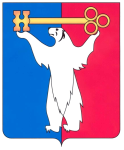 РОССИЙСКАЯ ФЕДЕРАЦИЯКРАСНОЯРСКИЙ КРАЙНОРИЛЬСКИЙ ГОРОДСКОЙ СОВЕТ ДЕПУТАТОВР Е Ш Е Н И ЕО внесении изменений в решение Городского Совета от 13.12.2011 № 37-890 «О наделении Администрации города Норильска полномочиями по определению системы (размеров и условий) оплаты труда работников муниципальных учреждений, муниципальных унитарных предприятий»В соответствии со статьей 145 Трудового кодекса Российской Федерации, статьей 28 Устава муниципального образования город Норильск, Городской СоветРЕШИЛ:1. Внести в решение Городского Совета от 13.12.2011 № 37-890                «О наделении Администрации города Норильска полномочиями по определению системы (размеров и условий) оплаты труда работников муниципальных учреждений, муниципальных унитарных предприятий» (далее - решение) следующие изменения:1.1. В наименовании решения слова «по определению системы (размеров и условий) оплаты труда работников муниципальных учреждений, муниципальных унитарных предприятий» заменить словами «в сфере оплаты труда работников муниципальных учреждений, отдельных работников муниципальных унитарных предприятий».1.2. Пункт 2 решения изложить в следующей редакции:«2. Наделить Администрацию города Норильска полномочиями по установлению порядка определения трудовыми договорами условий оплаты труда руководителей, их заместителей, главных бухгалтеров муниципальных унитарных предприятий муниципального образования город Норильск.».2. Контроль исполнения решения возложить на председателя комиссии Городского Совета по бюджету и собственности Цюпко В.В.3. Решение вступает в силу со дня принятия. 4. Решение опубликовать в газете «Заполярная правда».« 16 » июня 2015 года№ 25/4-548Глава города НорильскаО.Г. Курилов